TERRIGAL HIGH SCHOOL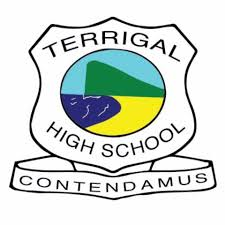 TERM 3 SPORTTuesday 21st July – Tuesday 22nd September 2020Dear parents/caregivers, ______________________ has chosen the following for Term 3 Tuesday afternoon sport:Tennis at Terrigal Tennis CourtsCOST: $100TRANSPORT: Students will walk to and from Terrigal Tennis Courts with their teacher.Tuesday afternoon sport will run for a total of 10 weeks this term. It starts Week 1 of Term 3 through until Week 10, Term 3, 2020. Please see the dates below:Please note:Students are required to wear the CORRECT FULL PE UNIFORM including sports shoes. Students who do not comply with acceptable standards of behaviour and abide by the school rules will be required to attend sport detention and may be withdrawn from their chosen sport at any time. Attendance at school sport is a MANDATORY NESA requirement. Students failing to attend without a valid reason will be interviewed by Miss Allen or Mr Storey and appropriate sanctions will be imposed. Failure to attend a sport detention without a valid reason will result in the student being placed on a Level Two. Outstanding fees from previous sports must be paid in full prior to attending Permission to leave venue passes will no longer be granted. All students will be dismissed from school grounds at 2:30pm. Kind regards,Katy AllenTuesday Afternoon Sport CoordinatorPlease return this note to Miss Allen in Bottom Green Staffroom by Tuesday 21st July, 2020. All payments must be made to the Front Office by Tuesday 21st July, 2020. I give permission for ______________________ to participate in Tennis at Terrigal Tennis Courts. I understand students will walk to and from Terrigal Tennis Courts with their teacher. I also realise that this Term 3 Sport costs $100 per term and I have been invoiced by the school.Signed: _________________________Date: ______________ Parent phone number: ________________PLEASE NOTE: All students will return back to school and be dismissed at 2:30pm by the supervising teacher. No permission to leave venues will be granted. I also give permission for the teacher in charge of the excursion to seek medical assistance should it be necessary. The teachers on the excursion should be aware of the following issues that affect my child.Medical conditions: _________________________________________________________________________________Other concerns (please explain): _________________________________________________________________________________              I understand that exemplary behaviour is required while on an excursion. Unacceptable behaviour or attire may result in permission to attend being withdrawn.Signed (parent/carer):______________________________________ Date:______________STUDENTS:    I _________________________ agree to abide by all the rules of the excursion and to obey all requests given to me. I realise that good behaviour will enable me to take part in future excursions. Misbehaviour has serious consequences.Signed: ................................................ (Student)WEEKDATE1Tuesday 21st July2Tuesday 28th July3Tuesday 4th August 4Tuesday 11th August5Tuesday 18th August6Tuesday 25th August  7Tuesday 1st September 8Tuesday 8th September 9Tuesday 15th September10 Tuesday 22nd September